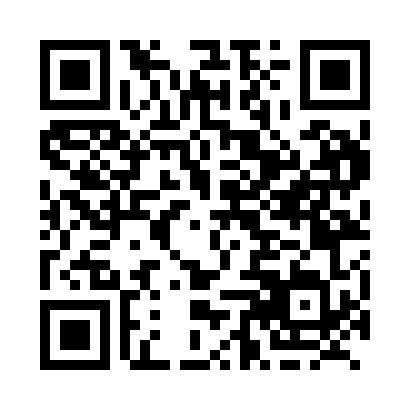 Prayer times for Caraquet, New Brunswick, CanadaWed 1 May 2024 - Fri 31 May 2024High Latitude Method: Angle Based RulePrayer Calculation Method: Islamic Society of North AmericaAsar Calculation Method: HanafiPrayer times provided by https://www.salahtimes.comDateDayFajrSunriseDhuhrAsrMaghribIsha1Wed4:196:011:176:208:3310:162Thu4:176:001:176:218:3410:183Fri4:155:581:176:228:3610:204Sat4:125:571:176:238:3710:225Sun4:105:551:166:248:3910:246Mon4:085:541:166:248:4010:267Tue4:065:521:166:258:4110:288Wed4:035:511:166:268:4310:309Thu4:015:491:166:278:4410:3210Fri3:595:481:166:288:4510:3411Sat3:575:461:166:288:4710:3712Sun3:555:451:166:298:4810:3913Mon3:535:441:166:308:4910:4114Tue3:515:421:166:318:5110:4315Wed3:495:411:166:318:5210:4516Thu3:465:401:166:328:5310:4717Fri3:445:391:166:338:5410:4918Sat3:425:381:166:348:5610:5119Sun3:415:361:166:348:5710:5320Mon3:395:351:166:358:5810:5521Tue3:375:341:166:368:5910:5722Wed3:355:331:176:369:0010:5923Thu3:335:321:176:379:0111:0124Fri3:315:311:176:389:0311:0325Sat3:305:301:176:399:0411:0526Sun3:285:301:176:399:0511:0727Mon3:265:291:176:409:0611:0928Tue3:255:281:176:409:0711:1129Wed3:235:271:176:419:0811:1330Thu3:225:261:176:429:0911:1331Fri3:225:261:186:429:1011:14